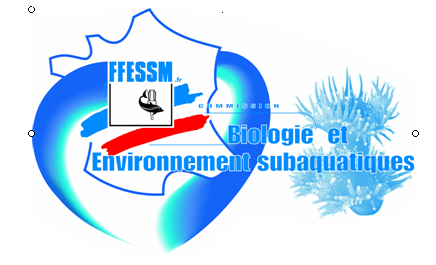 Nos objectifs :Faire progresser le nombre de plongeurs «bio» en faisant participer les clubs du GardParticiper à la protection de l’environnement subaquatique.Donner un intérêt complémentaire à la plongée1. Bilan 2013Voir diapositive n°3Attention : on compte en année scolaire, le bilan est arrêté à fin aout pour 2013. Tous les diplômes délivrés au-delà seront comptés en 2014.2. liste des membres de la combio 30Jean-Louis ALDEBERT          	 jeanlouis@aldebert.net Fabian AZEMA                        	fabianazema@laposte.netEric BARTHELEMY               	eric.barthelemy5@wanadoo.frElia CHAPUIS                          	elia.chapuis@gmail.com Joseph DELVALLEE              	joseph.delvallee@gmail.comMarc DOLLADILLE               	marc.dolladille@gmail.comGilbert GAUTHIER                  	gibgau@orange.frMargaret GAUTHIER             	 margaret.gauthier@wanadoo.frNathalie GRANDJEAN           	 nat.grandjean@gmail.comFrançoise LEVY                       	francoise30.levy@orange.frPirjo PELLET			pirjo.pellet@free.frFrancis PELLET 			pirjo.pellet@free.frAnne-Lise ROBLIN-BRIEU	mnemo66@msn.comVirginie SERVE			vjserve@me.comCorinne THOMAS		co-thomas@orange.frClaude WACQUANT		claudewacquant@wanadoo.frJosiane WACQUANT		claudewacquant@wanadoo.frPascal ZANI			pascal.zani@sfr.frEn diapo n° 6, se trouvent  les coordonnées de Maryse Guillemart présidente région PM et les noms des présidents des autres combio de la région.A noter Annie Lafourcade passe le relais à Arielle Cholet pour la combio 34.3. Normalisation des documentsDiapo 10 et 11 les fichiers sont joints au CRAfin de simplifier l’éventuel remboursement par le CODEP d’achats de fournitures/matériel, utiliser les modèles de formulaire fournis, accompagnés de la facture et/ou devis. Ils seront signés et transmis à Nathalie qui se charge de la transmission au CODEP. Envoyer un RIB à Nathalie car cela se fait par virement direct sur le compte.Proposition de commande du nouveau Weinberg par la combio30.  Prix ? Quantité à définir.4. Remboursement des frais engagés lors des formations (ex Km).Deux options :Par le CODEP : remplir le formulaire de la diapo 11Par les impôts (don à une association) voir modèle en diapo n°12Nom : CODEP 30 ou le club selon le casObjet : « développer et favoriser sur le plan sportif, artistique, culturel et scientifique la connaissance et l'étude du monde subaquatique ainsi que la pratique de toutes les activités de sports subaquatiques ».Cocher : Œuvre ou organisme d’intérêt généralDonateur : moiCocher : case 200 du CGIForme du don : autreNature du don : autre Signature par le président du CODEP (transmettre à Nathalie qui fait signer) ou le président du club  selon le casJoindre à la déclaration d’impôts avec les dates des trajets, nombre de km, montant ainsi que tickets d’autoroute  ainsi que tous autres justificatifs des frais mentionnés.Nathalie précise qu'il est préférable et + avantageux de ne pas passer par le CODEP mais par les IMPOTS.5. organisation des stagesDiapo n° 13Prévenir Maryse Guillemart pour toute ouverture de stage avec le formulaire joint, 1 mois avant si possible par mail.Au début du stage, remplir le bordereau et faire 2 chèques : 12 euros pour la carte X euros pour les divers frais de stageA la fin du stage envoyer le bordereau complété des dernières  informations (nom des intervenants par ex ) à la commission PM ( Maryse) avec les chèque de 12 € pour qu’elle fasse imprimer les cartes : attention l’adresse mentionnée sur le bordereau doit être celle où sera envoyée la carte par  Pour pouvoir être inscrit au PB1 autre niveau fédéral il faut avoir un niveau 2 FFESSM, les diplômes Padi ou ANMP ou autres ne peuvent le permettre (sauf si équivalence Fédé formelle).Dans ce cas nous délivrons une attestation de stage sur format libre qui pourra être prise en compte si un niveau fédéral est prouvé par la suite.6. soirée, autre manifestationEnvoyer la fiche de fin à MaryseNB : il faut envoyer à Nathalie les documents de fin de stage ou manifestation : la mettre en copie du mail envoyé à Maryse 7. mise en place d’une équipe et contacts thématiquesVoir diapo n° 15 une proposition est présentée par Nathalie, C. Wacquant  souhaite participer au groupe « eau douce », F. Lévy participera au groupe  « sentinelles ». Voici la listeChargé « Secrétariat »Françoise LEVYChargé « Site Internet FFESSM »Françoise LEVY Chargé « Projet eau douce »Pascal ZANI & Joseph DELVALLEE & Claude WACQUANTChargé «Sentinelles » Secteur CamarguesNathalie GRANDJEAN & Françoise LEVYChargé «Hippo-Thau »Josie & Claude WACQUANTChargé «Laisses de mer»Pascal ZANI & Margaret & Gilbert GAUTHIERPour les contacts thématiques voici une première approche : (tout plongeur qui a une profession en rapport avec la faune ou la flore du milieu aquatique, des diplômes ou autres connaissances)Instructeur national bioPascal ZANICyrielle BERNARD (eau douce) - Pirjo PELLET (limaces) Joseph DELVALLEE (eau douce & algues) - Claude WACQUANT (algues)Josiane WACQUANT  (technique laboratoire) - Marc DOLLADILLE (dissection ) 8. les projets pour 2013-2014Voir diapo 18 et suivantesA noter le séminaire des cadres bio PM le 12-13 octobre Et pour finir selon les bonnes habitudes repas auberge espagnoleFORMATIONSNiveau minimumNombre de placesLieu et dates RéférentsDécouverte du milieu      marinTout publicen fonction du nombre d'encadrants et de la demandeSecteurs Nord/Nimes/EstDates à déterminerEn fonction du secteurNord/Nîmes/EstPlongeur-Bio 1 (PB1)N2 **6 Secteur Nord Mars  (à définir)Ilbert et Margaret Gauthiermargaret.gauthier@wanadoo.frgibgau@orange.frPlongeur-Bio 1 (PB1)N2 **6Secteur NordFevrier-Mars (à définir)Pirjo Pelletpirjo.pellet@free.frVirginie Servevjserve@me.comPlongeur-Bio 1 (PB1)N2 **6 Réservé à NemausasSecteur NîmesNovembre à Juin (à définir)Elia Chapuiselia.chapuis@gmail.comFabian Azemafabianazema@laposte.netPlongeur-Bio 1 (PB1)N2 **6Secteur NîmesNovembre Juin Dates à déterminerJoseph Delvalleejoseph.delvallee@gmail.comNathalie Grandjean nat.grandjean@gmail.comPlongeur-Bio 1 (PB1)N2 **6Secteur EstDates à déterminerA.Lise Roblin mnemo66@msn.comPlongeur-Bio 2 (PB2) Formateur PB2 / FB1	      PB1Niv2**66 Secteurs Nord/Nimes/EstJanvier à Mai Pascal Zanipascal.zani@ville-ales.fr Françoise Levy francoise30.levy@orange.frSTAGES À THÈME NiveauminimumNombre de placesLieu et datesRéférents« Algues + Labo »Niv2**En fonction des places Meze - MarsClaude & JosianeWacquantclaudewacquant@wanadoo.fr« les limaces de rêves »PB1Niv2**En fonction des places sur le bateauCerbère - JuilletCarry le Rouet - date à déterminerPirjo Pelletpirjo.pellet@free.fr« eaux douce »A définirEn fonction du lieuA définirPascal Zanipascal.zani@ville-ales.fr Joseph Delvalleejoseph.delvallee@gmail.comClaude Wacquantclaudewacquant@wanadoo.fr " Sentinelles "Niv2**En fonction des places sur le bateauGrande MotteOctobre/NovembreAvrilDates à définirNathalie Grandjean nat.grandjean@gmail.comPascal Zanipascal.zani@ville-ales.fr Françoise Levyfrancoise30.levy@orange.frMANIFESTATONSNiveau minimumNombre de placesLieu et datesRéférents« En fonction de la demande »                            Tout publicIllimitéesLes AnglesDate à définirA-L Roblinmnemo66@msn.com Rencontre Photo/BioTout publicIllimitéesNîmes18 Janvier  N. Grandjean  nat.grandjean@gmail.com  J.L Manjoulet  jlmcampla@free.fr P. Zani pascal.zani@ville-ales.fr"Ecosystème profonds"Tout publicIllimitéesNîmesBagnolsDécembre à Mars P. Zanipascal.zani@ville-ales.fr Loto/BioTout publicIllimitéesClub HippocampeSt GillesDécembre P. Zani  pascal.zani@ville-ales.fr